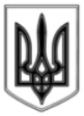 ЛИСИЧАНСЬКА МІСЬКА РАДАРОЗПОРЯДЖЕННЯміського голови«_14_»  ___06____   2018р.			 			                № _212_м. ЛисичанськПро призначення Уповноваженої особи з питань запобігання та виявлення корупції у Лисичанській міській раді	У зв’язку зі звільненням  з роботи, за власним бажанням, уповноваженої особи з питань запобігання та виявлення корупції у Лисичанській міській раді Чернова М.Ю. і з метою забезпечення ефективної реалізації державної політики у сфері запобігання корупції, відповідно до Закону України від 14.10. 2014р. № 1700-VII «Про запобігання корупції», постанови Кабінету Міністрів України «Питання запобігання та виявлення корупції» від 04.09.2013р. № 706 та керуючись ст.42 Закону України «Про місцеве самоврядування в Україні»:	1. Призначити Уповноваженою особою з питань запобігання та виявлення корупції  у Лисичанській міській раді старшого інспектора відділу мобілізаційної, режимно-секретної роботи та цивільного захисту Зайцева Дмитра Валерійовича.	2. Відділу з питань внутрішньої політики, зв’язку з громадськістю та ЗМІ дане розпорядження розмістити на офіційному сайті Лисичанської міської ради.	3. Контроль за виконанням розпорядження покласти на керуючого справами (секретаря) виконавчого комітету Савченка О.О.Міський голова								С.І. Шилін 